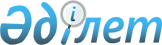 Об изменении границы населенного пункта Жинишке cельского округа Шарапхана Казыгуртского районаСовместное постановление акимата Казыгуртского района Южно-Казахстанской области от 24 апреля 2017 года № 3 и решение Казыгуртского районного маслихата Южно-Казахстанской области от 24 апреля 2017 года № 15/95-VI. Зарегистрировано Департаментом юстиции Южно-Казахстанской области 10 мая 2017 года № 4097
      В соответствии с пунктом 5 статьи 108 Земельного кодекса Республики Казахстан от 20 июня 2003 года, подпунктом 3) статьи 12 Закона Республики Казахстан от 8 декабря 1993 года "Об административно-территориальном устройстве Республики Казахстан", на основании совместного представления отделов сельского хозяйства и земельных отношений и строительства, архитектуры и градостроительства района, акимат Казыгуртского района ПОСТАНОВИЛ и Казыгуртский районный маслихат РЕШИЛ:
      1. Изменить границу населенного пункта Жинишке сельского округа Шарапхана Казыгуртского района, присоеденив всего к 137,8 гектарам земли 5,0 гектар пастбищных земель, увеличив площадь населенного пункта Жинишке на 142,8 гектаров.
      2. Данное совместное постановление и решение вводится в действие по истечении десяти календарных дней после дня его первого официального опубликования.
					© 2012. РГП на ПХВ «Институт законодательства и правовой информации Республики Казахстан» Министерства юстиции Республики Казахстан
				
      Аким района

Т. Телғараев

      Председатель сессии

      районного маслихата

А. Уисимбаев

      Секретарь районного

      маслихата

У. Копеев
